公  示根据深圳市规划和自然资源局印发的《深圳市2021年度城市更新和地块整备计划》，为积极协助推进龙岗区重点产业项目，平湖街道山厦地块土地整备项目B区树木迁移项目，需迁移210株树木。迁移树木时间:2022年3月至2022年4月迁移树木清单:见“龙岗区占用迁移城市树木现场清单表”迁移种植地点: 深圳市龙岗区平湖街道凤凰大道坤宜福苑旁 为深入贯彻落实习近平生态文明思想，牢固树立绿水青山就是金山银山的理念，现面向社会征求意见和建议。征求意见时间:2022年3月 1 日至3月7日施工联系人：  13560728065（张先生）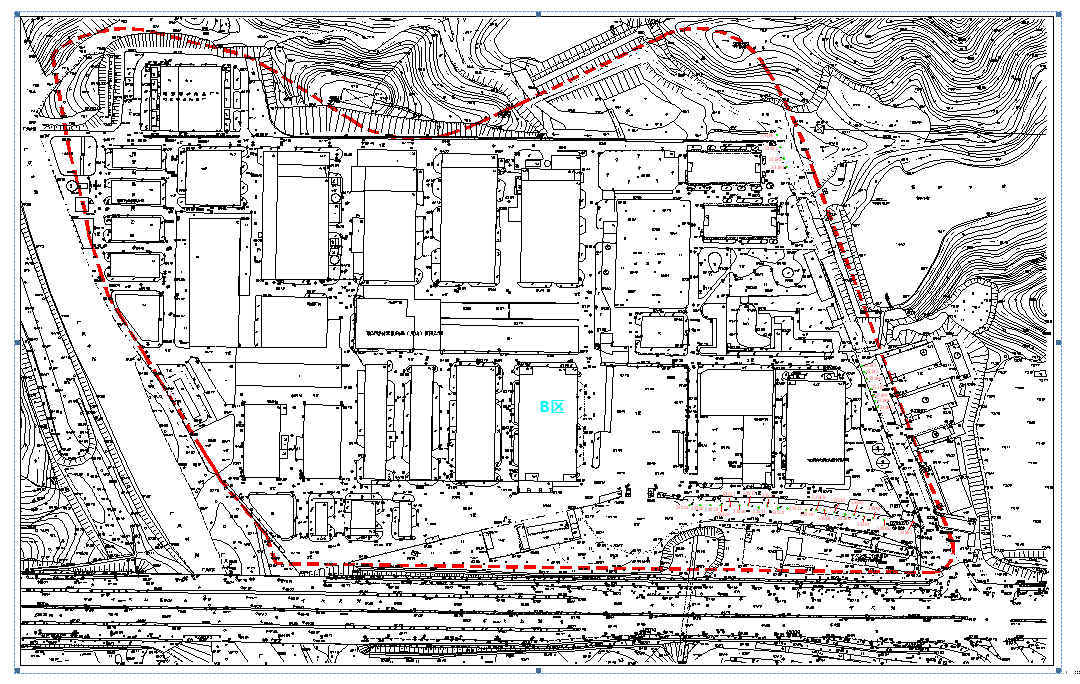 龙岗区占用城市绿地、砍伐或迁移城市树木现场清单表项目名称：平湖街道山厦地块土地整备项目B区树木迁移项目占用绿地、迁移或砍伐树木具体位置：深圳市龙岗区平湖街道山厦社区世界厂周边（罗山自行车郊野公园）龙岗区占用城市绿地、砍伐或迁移城市树木现场清单表项目名称：平湖街道山厦地块土地整备项目B区树木迁移项目占用绿地、迁移或砍伐树木具体位置：深圳市龙岗区平湖街道山厦社区世界厂周边（新厦大道）序号植物名称规格数量单位（株）树龄（年）乔木迁移种植地1凤凰木23-242株12深圳市龙岗区平湖街道凤凰大道坤宜福苑旁2凤凰木28-292株14-15深圳市龙岗区平湖街道凤凰大道坤宜福苑旁3细叶榕631株32深圳市龙岗区平湖街道凤凰大道坤宜福苑旁4大叶榕33-3710株11-12深圳市龙岗区平湖街道凤凰大道坤宜福苑旁5大叶榕38-4210株13-14深圳市龙岗区平湖街道凤凰大道坤宜福苑旁6大叶榕44-473株15-16深圳市龙岗区平湖街道凤凰大道坤宜福苑旁7大叶榕52-534株17-18深圳市龙岗区平湖街道凤凰大道坤宜福苑旁8大叶榕57-582株19深圳市龙岗区平湖街道凤凰大道坤宜福苑旁9木棉171株9深圳市龙岗区平湖街道凤凰大道坤宜福苑旁10木棉261株13深圳市龙岗区平湖街道凤凰大道坤宜福苑旁11木棉311株16深圳市龙岗区平湖街道凤凰大道坤宜福苑旁12木棉511株26深圳市龙岗区平湖街道凤凰大道坤宜福苑旁13小叶榄仁17-202株9-10深圳市龙岗区平湖街道凤凰大道坤宜福苑旁14小叶榄仁23-254株12-13深圳市龙岗区平湖街道凤凰大道坤宜福苑旁15小叶榄仁271株14深圳市龙岗区平湖街道凤凰大道坤宜福苑旁16盆架子20-225株10-11深圳市龙岗区平湖街道凤凰大道坤宜福苑旁17盆架子23-268株12-13深圳市龙岗区平湖街道凤凰大道坤宜福苑旁18盆架子281株14深圳市龙岗区平湖街道凤凰大道坤宜福苑旁19盆架子461株23深圳市龙岗区平湖街道凤凰大道坤宜福苑旁20香樟141株9深圳市龙岗区平湖街道凤凰大道坤宜福苑旁21香樟18-192株12-13深圳市龙岗区平湖街道凤凰大道坤宜福苑旁22香樟221株15深圳市龙岗区平湖街道凤凰大道坤宜福苑旁23黄花风铃木14-154株7-8深圳市龙岗区平湖街道凤凰大道坤宜福苑旁24黄花风铃木18-204株9-10深圳市龙岗区平湖街道凤凰大道坤宜福苑旁25黄花风铃木21-225株11深圳市龙岗区平湖街道凤凰大道坤宜福苑旁26黄花风铃木261株13深圳市龙岗区平湖街道凤凰大道坤宜福苑旁27南洋楹29-313株13-14深圳市龙岗区平湖街道凤凰大道坤宜福苑旁28南洋楹33-342株15深圳市龙岗区平湖街道凤凰大道坤宜福苑旁29南洋楹43-442株19-20深圳市龙岗区平湖街道凤凰大道坤宜福苑旁30南洋楹47-482株21深圳市龙岗区平湖街道凤凰大道坤宜福苑旁31大王椰40-432株18-19深圳市龙岗区平湖街道凤凰大道坤宜福苑旁32大王椰45-472株20-21深圳市龙岗区平湖街道凤凰大道坤宜福苑旁33大王椰49-513株22-23深圳市龙岗区平湖街道凤凰大道坤宜福苑旁34桃花心木14-163株7-8深圳市龙岗区平湖街道凤凰大道坤宜福苑旁35桃花心木17-207株9-10深圳市龙岗区平湖街道凤凰大道坤宜福苑旁36桃花心木21-2411株11-12深圳市龙岗区平湖街道凤凰大道坤宜福苑旁37桃花心木25-2810株13-14深圳市龙岗区平湖街道凤凰大道坤宜福苑旁38桃花心木32-332株16-17深圳市龙岗区平湖街道凤凰大道坤宜福苑旁39美丽易木棉221株11深圳市龙岗区平湖街道凤凰大道坤宜福苑旁40美丽易木棉312株16深圳市龙岗区平湖街道凤凰大道坤宜福苑旁41大腹木棉41-432株21-22深圳市龙岗区平湖街道凤凰大道坤宜福苑旁42秋枫164株11深圳市龙岗区平湖街道凤凰大道坤宜福苑旁43秋枫18-1911株13深圳市龙岗区平湖街道凤凰大道坤宜福苑旁44秋枫221株15深圳市龙岗区平湖街道凤凰大道坤宜福苑旁45海南蒲桃131株7深圳市龙岗区平湖街道凤凰大道坤宜福苑旁46海南蒲桃161株10深圳市龙岗区平湖街道凤凰大道坤宜福苑旁47海南蒲桃17-207株9-10深圳市龙岗区平湖街道凤凰大道坤宜福苑旁48海南蒲桃21-224株11深圳市龙岗区平湖街道凤凰大道坤宜福苑旁49蓝花楹161株8深圳市龙岗区平湖街道凤凰大道坤宜福苑旁50羊蹄甲81株4深圳市龙岗区平湖街道凤凰大道坤宜福苑旁51羊蹄甲11-134株6-7深圳市龙岗区平湖街道凤凰大道坤宜福苑旁52羊蹄甲15-164株8深圳市龙岗区平湖街道凤凰大道坤宜福苑旁53羊蹄甲19-226株10-11深圳市龙岗区平湖街道凤凰大道坤宜福苑旁54羊蹄甲231株12深圳市龙岗区平湖街道凤凰大道坤宜福苑旁合计永久绿地占用面积:   平方米乔木数量：178株灌木数量：0株灌木数量：0株灌木数量：0株合计临时绿地占用面积：     平方米乔木迁移：178株 乔木砍伐：  株灌木面积：0平方米灌木面积：0平方米灌木面积：0平方米序号植物名称规格数量单位（株）树龄（年）乔木迁移种植地1秋枫18-202株13-14深圳市龙岗区平湖街道凤凰大道坤宜福苑旁2秋枫221株15深圳市龙岗区平湖街道凤凰大道坤宜福苑旁3秋枫241株17深圳市龙岗区平湖街道凤凰大道坤宜福苑旁4大王椰351株16深圳市龙岗区平湖街道凤凰大道坤宜福苑旁5大王椰40-425株18-19深圳市龙岗区平湖街道凤凰大道坤宜福苑旁6大王椰481株21深圳市龙岗区平湖街道凤凰大道坤宜福苑旁7木棉271株14深圳市龙岗区平湖街道凤凰大道坤宜福苑旁8大叶榕201株7深圳市龙岗区平湖街道凤凰大道坤宜福苑旁9大叶榕28-315株9-10深圳市龙岗区平湖街道凤凰大道坤宜福苑旁10大叶榕36-405株12-13深圳市龙岗区平湖街道凤凰大道坤宜福苑旁11大叶榕41-434株14深圳市龙岗区平湖街道凤凰大道坤宜福苑旁12大叶榕47-513株16-17深圳市龙岗区平湖街道凤凰大道坤宜福苑旁13尖叶杜英树141株8深圳市龙岗区平湖街道凤凰大道坤宜福苑旁14垂叶榕251株13深圳市龙岗区平湖街道凤凰大道坤宜福苑旁合计永久绿地占用面积:   平方米乔木数量：32株灌木数量：0株灌木数量：0株灌木数量：0株合计临时绿地占用面积：     平方米乔木迁移：32株 乔木砍伐：  株灌木面积：0平方米灌木面积：0平方米灌木面积：0平方米